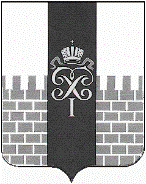 местная АдминистрацияМУНИЦИПАЛЬНОГО ОБРАЗОВАНИЯ ГОРОД ПЕТЕРГОФПОСТАНОВЛЕНИЕ 19.01.2024                                                                          		                                     №  9 О внесении изменений в Административный регламент по предоставлению местной администрацией муниципального образования город Петергоф, осуществляющей отдельные государственные полномочия Санкт-Петербурга по организации и осуществлению деятельности по опеке и попечительству, назначению и выплате денежных средств на содержание детей, находящихся под опекой или попечительством, и денежных средств на содержание детей, переданных на воспитание в приемные семьи, в Санкт-Петербурге государственной услуги по подбору, учету и подготовке органом опеки и попечительства в порядке, определяемом Правительством Российской Федерации, граждан, выразивших желание стать опекунами или попечителями либо принять детей, оставшихся без попечения родителей, в семью на воспитание в иных установленных семейным законодательством формах», утвержденный постановлением местной администрации муниципального образования город Петергоф от 27.04.2018 № 40  В целях реализации Федерального закона от 27.10.2010 № 210-ФЗ «Об организации предоставления государственных и муниципальных услуг», в соответствии с Федеральным законом от 06.10.2003 № 131-ФЗ «Об общих принципах организации местного самоуправления в Российской Федерации», Федеральным законом от 24.04.2008 № 48-ФЗ «Об опеке и попечительстве», Законом Санкт-Петербурга от 23.09.2009 № 420-79 «Об организации местного самоуправления в Санкт-Петербурге», Законом Санкт-Петербурга от 21.11.2007 № 536-109 «О наделении органов местного самоуправления в Санкт-Петербурге отдельными государственными полномочиями Санкт-Петербурга по организации и осуществлению деятельности по опеке и попечительству, назначению и выплате денежных средств на содержание детей, находящихся под опекой или попечительством, и денежных средств на содержание детей, переданных на воспитание в приемные семьи, в Санкт-Петербурге», Уставом муниципального образования город Петергоф, местная администрация муниципального образования город Петергофпостановляет:    	1. Внести в Административный регламент по предоставлению местной администрацией муниципального образования город Петергоф, осуществляющей отдельные государственные полномочия Санкт-Петербурга по организации и осуществлению деятельности по опеке и попечительству, назначению и выплате денежных средств на содержание детей, находящихся под опекой или попечительством, и денежных средств на содержание детей, переданных на воспитание в приемные семьи, в Санкт-Петербурге государственной услуги по подбору, учету и подготовке органом опеки и попечительства в порядке, определяемом Правительством Российской Федерации, граждан, выразивших желание стать опекунами или попечителями либо принять детей, оставшихся без попечения родителей, в семью на воспитание в иных установленных семейным законодательством формах», утвержденный постановлением местной администрации муниципального образования город Петергоф от 27.04.2018 № 40  (далее - Административный регламент) следующие изменения: пункт 3.3.2 Административного регламента дополнить абзацем следующего содержания: «Организацией ведется учет посещения гражданами занятий. В случае пропуска более 30% от общего количества занятий гражданин получает справку о прохождении части подготовки и имеет право пройти пропущенные занятия в следующей группе граждан, которые будут проходить подготовку».2. Настоящее постановление вступает в силу с момента официального опубликования.          3. Контроль за исполнением настоящего постановления возложить на руководителя структурного подразделения - начальника отдела опеки и попечительства местной администрации муниципального образования город Петергоф. Глава местной администрации муниципального образования город Петергоф                                                                                         Т.С. Егорова